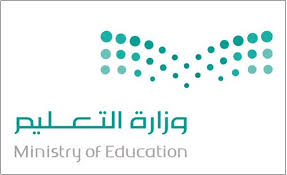 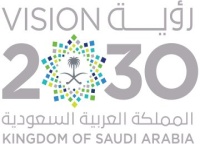 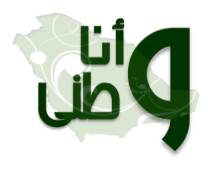 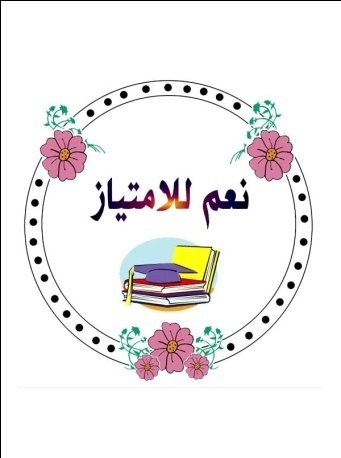 دَوَرَان الْأَرْض حَـــوْلَ الشمس  يُــسَــبِــبْ....................الكَوَاكِبُ وَالأَقْمَارُ وَالشَمْسُ تُشَكِلُ..............لِلقَمَرِ أَشْكَالٌ مُخْتَلِفَةٌ تُسَمَى ................................ نِظَامُنَا الشَمْسِيُ فَيهِ ثَمَانِيَةُ ................................ تَدُورُ الأَرْضُ دَوْرَةً كامِلَةً حَوْلَ مِحْوَرِهَا كُلَّ........................دَوَرَان الْأَرْض حَـــوْلَ مِـحْـوَرَهَــا يُــسَــبِــبْ....................... 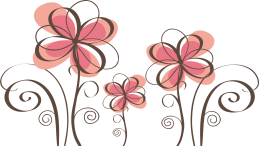 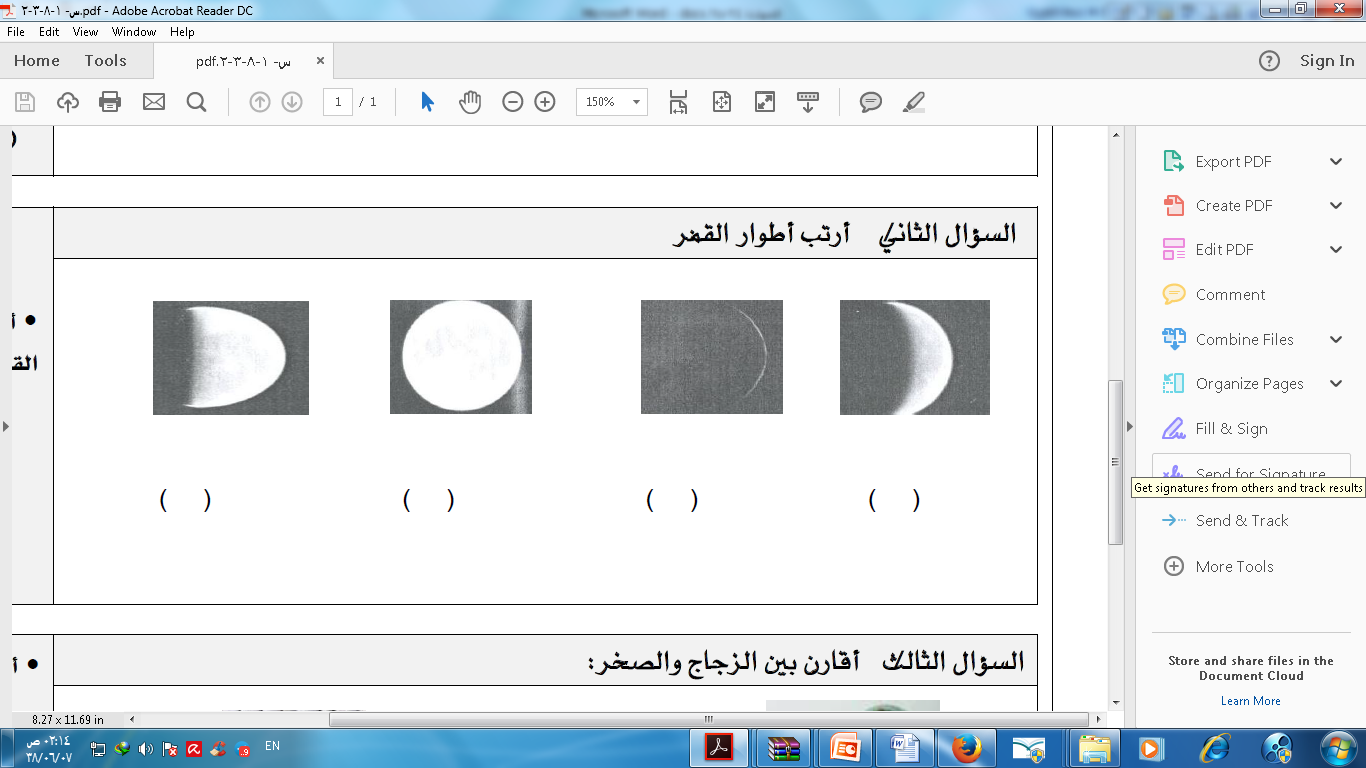 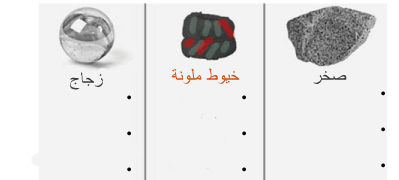 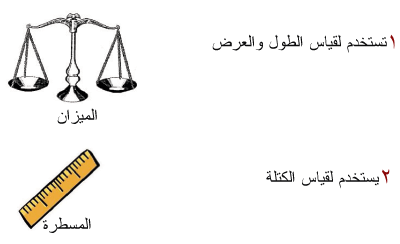 انتهت الأسئلة                                                 معلمة المادة : نورة مساعد المروانيرقم المهارةاسم المهارةمهارة الحد الأدنىأتقنتأتقنتأتقنتلم تتقنالمحاولاتالمحاولاتالمحاولاتالمحاولاترقم المهارةاسم المهارةمهارة الحد الأدنى(أ)(ب)(ج)(د)123420ذكر سبب حدوث الليل والنهار            *23ذكر سبب حدوث الفصول الأربعة .*24ترتيب أطوار القمر من خلال مجموعة من الصور*25تعداد مكونات النظام الشمسي*26المقارنة بين خواص بعض المواد الصلبة من خلال قراءة الصور*27قياس جسم صلب باستخدام أدوات القياس.أطوارًاتعاقب الليل والنهارالكواكبالنظام الشمسيكل 24 ساعةالفصول الاربعة